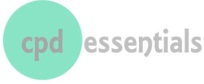 CPD Day for Commercial Property Surveyors24 November 2016, Holiday Inn, BasingstokeProgramme0900 - 09250900 - 0925Registration and refreshments0925 - 09300925 - 0930Opening Address: Chairman, Module 1 0930 - 10150930 - 1015IPMS, Patrick BondModule 2 1015 - 11001015 - 1100Planning update, Bell Cornwell1100 - 11201100 - 1120COFFEEModule 31120 – 12051120 – 1205Flood risk assessment, Simon Pitchers Module 41205 - 12451205 - 1245Rating revaluation 2017 or Legal update1245 - 13501245 - 1350LUNCH1350 - 14351350 - 1435Module 5 Paul Spaven, Body language for Business1435 - 15151435 - 1515Module 6Insurance update1515 – 15351515 – 1535TEA1535 - 16151535 - 1615Module 7'Sustainable Valuation - the key to avoiding the next crisis?1615 - 17001700Module 8Valuation and Red book update – Paul Batho  or Anthony BanfieldSumming up and close	